Publicado en Donostia - San Sebástian el 30/08/2023 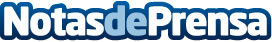 Leire Garate: "A los niños es importante hacer un estudio de la pisada a partir de los 3 años"En un niño de 4 años es normal tener el pie plano, pero es importante valorar que tipo de pie plano esDatos de contacto:Joseba Loyarte654 096 991Nota de prensa publicada en: https://www.notasdeprensa.es/leire-garate-a-los-ninos-es-importante-hacer Categorias: Medicina Sociedad País Vasco Infantil Otros Servicios Servicios médicos http://www.notasdeprensa.es